Частное профессиональное  образовательное учреждение Иркутский техникум экономики и праваИнструкция по размещению учебных материалов, на публикацию объявлений, на сбор письменных работ обучающихся, на организацию текущей и промежуточной аттестацииДля размещения учебных материалов в электроном журнале (Дневник.ру) педагогический работник должен зайти во вкладку «образование – журналы -группа-журнал предмета (дисциплина)-тематическое планирование»  Для того,  чтобы разместить домашнее задание, педагогический работник должен прикрепить тему занятия (и только после этого прикрепить файл  «домашнее задание»). Для начала работы  размещаем описание домашнего задания и только после этого прикрепляем  файл «домашнее задание» в любом формате (Word,Excel,видео материалы). 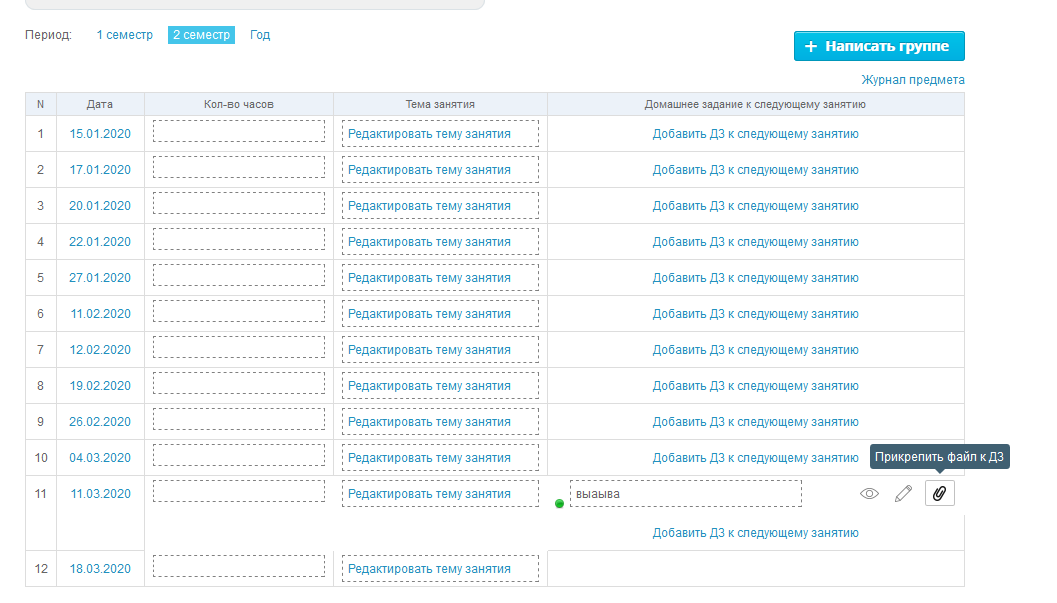 Также вы можете редактировать данное задание (изменять вид оценки, видимость журнала и.т.д). Если домашнее задание, выбираем  «вид оценки – 5- балльная оценка», то данное домашнее задание оценивается. Чтобы получить от обучающегося выполненную работу, при выдаче домашнего задания обязательно отмечайте пункт «Требуется файл с результатом». Если требуется файл с результатом, то для завершения задания обучающийся должен будет прикрепить к нему один или несколько файлов.Для групповой консультации по домашнему заданию используйте форум электронного журнала, педагогический работник должен зайти во вкладку «образование-моя организация-форум». Для индивидуального общения используйте личные сообщения или электронную почту.Для публикации объявлений педагогический работник должен зайти во вкладку «образование-моя организация-объявления».Для организации текущей аттестации обучающихся используем электронный журнал (Дневник.ру).